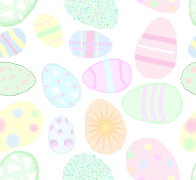 Find 14 words related to Easter. Write them down and number the pictures.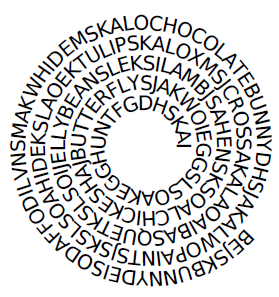 ..................................................................................................................................................................................................................................................................................................................................................................................................................................................................................................................................................................................................................................................................................................................................................................................................Find 14 words related to Easter. Write them down and number the pictures.BUNNYDAFFODILHIDECHOCOLATE BUNNYPAINTTULIPSCROSSJELLY BEANSLAMBHENCHICKBUTTERFLYEGGEGGHUNT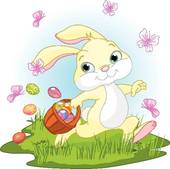 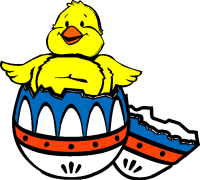 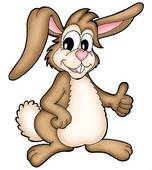 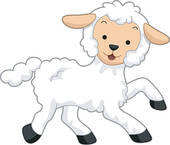 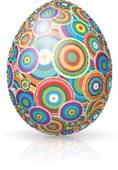 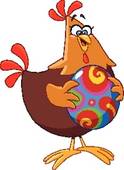 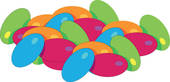 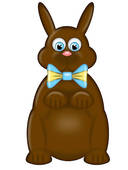 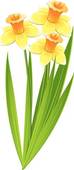 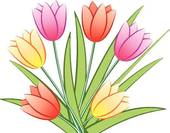 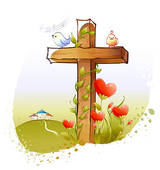 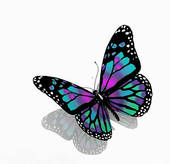 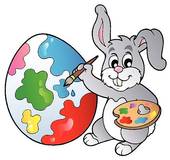 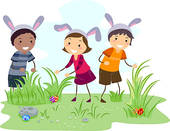 